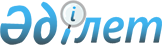 О внесении дополнений и изменения в постановление Правительства Республики Казахстан от 20 июля 2001 года N 983
					
			Утративший силу
			
			
		
					Постановление Правительства Республики Казахстан от 31 октября 2003 года N 1081. Утратило силу - постановлением Правительства РК от 29 октября 2004 г. N 1132 (P041132).
      Сноска. Утратило силу постановлением Правительства РК от 29.10.2004 № 1132.
      Правительство Республики Казахстан постановляет: 
      1. Внести в постановление Правительства Республики Казахстан от 20 июля 2001 года N 983 "Вопросы Министерства труда и социальной защиты населения Республики Казахстан" (САПП Республики Казахстан, 2001 г., N 27, ст. 340) следующие дополнения и изменение: 
      в Положении о Министерстве труда и социальной защиты населения Республики Казахстан, утвержденном указанным постановлением: 
      пункт 10 дополнить подпунктом 4-1) следующего содержания: 
      "4-1) реализация государственной политики в сфере социальной защиты инвалидов."; 
      в пункте 11: 
      подпункт 10) изложить в следующей редакции: 
      "10) координация деятельности территориальных органов Министерства, организационно-методическое руководство и контроль за проведением медико-социальной экспертизы и реабилитацией инвалидов, информационно-статистический анализ инвалидности в республике;"; 
      дополнить подпунктами 10-1), 10-2), 10-3), 10-4) следующего содержания: 
      "10-1) разработка проектов нормативных правовых актов в области социальной защиты инвалидов, в том числе в области медико-социальной экспертизы; 
      10-2) разработка комплексных программ в области социальной защиты инвалидов; 
      10-3) разработка нормативных правовых актов, методических рекомендаций по вопросам социального обслуживания, оказания протезно-ортопедической помощи, слухопротезирования и обеспечения тифлотехникой, специальными средствами передвижения инвалидов всех категорий; 
      10-4) координация деятельности и методическое руководство областных (городов республиканского значения, столицы) управлений (департаментов) труда, занятости и социальной защиты населения и местных исполнительных органов;". 
      2. Настоящее постановление вступает в силу со дня подписания. 
					© 2012. РГП на ПХВ «Институт законодательства и правовой информации Республики Казахстан» Министерства юстиции Республики Казахстан
				
      Премьер-Министр
Республики Казахстан
